О внесении измененийв постановление Администрации города Когалымаот 08.08.2022 №1774В соответствии cо статьей 29.4 Градостроительного кодекса Российской Федерации, Федеральным законом от 06.10.2003 №131-ФЗ «Об общих принципах организации местного самоуправления в Российской Федерации», постановлением Правительства Российской Федерации от 06.10.2022 №1769 «О внесении изменений в некоторые акты Правительства Российской Федерации и признании утратившими силу некоторых актов Правительства Российской Федерации и отдельных положений некоторых актов Правительства Российской Федерации»:В постановление Администрации города Когалыма от 08.08.2022 №1774 «Об утверждении местных нормативов градостроительного проектирования города Когалыма» (далее – постановление) внести следующие изменения:1.1. в преамбуле постановления слова «с пунктом 1 статьи 32» заменить словами «cо статьей 29.4»;1.2. в подпункте 3 пункта 3.1 раздела 3 приложения к постановлению (далее – Нормативы) после слова «велосипедистов» дополнить словами «и лиц, использующих для передвижения средства индивидуальной мобильности,»;1.2.1 в подпункте 4 пункта 3.1 раздела 3 Норматива слова «в частности при помощи педалей или рукояток,» заменить словами «при помощи педалей или рукояток»;1.2.2. в подпункте 6 пункта 3.1 раздела 3 Норматива после слов «для движения велосипедистов» дополнить словами «и лиц, использующих для передвижения средства индивидуальной мобильности,»;1.3. в приложении 3 к Нормативам:1.3.1. слова «СП 118.13330.2012. Общественные здания административного назначения» исключить;1.3.2. слова «СП 118.13330.2012*. Свод правил. Общественные здания административного назначения» заменить словами «СП 118.13330.2022. Общественные здания и сооружения»;1.3.3. слово «СП 31.13330.2012» заменить словом «СП 31.13330.2021»;1.3.4. слова «СП 54.13330.2016. СНиП 31-01-2003» заменить словами «СП 54.13330.2022. Свод правил.»;1.3.5. слова «СП 54.13330.2016. Свод правил. Здания жилые многоквартирные» исключить;1.3.6. слова «22.03.2023 №101-рп «О стратегии социально-экономического развития Ханты-Мансийского автономного округа - Югры до 2020 года и на период до 2030 года»» заменить словами «03.11.2022 №679-рп «О стратегии социально-экономического развития Ханты-Мансийского автономного округа - Югры до 2036 года с целевыми ориентирами до 2050 года»».2. Отделу архитектуры и градостроительства Администрации города Когалыма (А.Р.Берестова) направить в юридическое управление Администрации города Когалыма текст постановления его реквизиты, сведения об источнике официального опубликования в порядке и сроки, предусмотренные Администрации города Когалыма от 19.06.2013 №149-р «О мерах по формированию регистра муниципальных нормативных правовых актов Ханты-Мансийского автономного округа – Югры» для дальнейшего направления в Управление государственной регистрации нормативных правовых актов Аппарата Губернатора Ханты-Мансийского автономного округа – Югры. 3. Опубликовать настоящее постановление в газете «Когалымский вестник» и разместить на официальном сайте Администрации города Когалыма в информационно-телекоммуникационной сети «Интернет» (www.admkogalym.ru). 4. Контроль за выполнением настоящего постановления возложить на заместителя главы города Когалыма А.М. Качанова.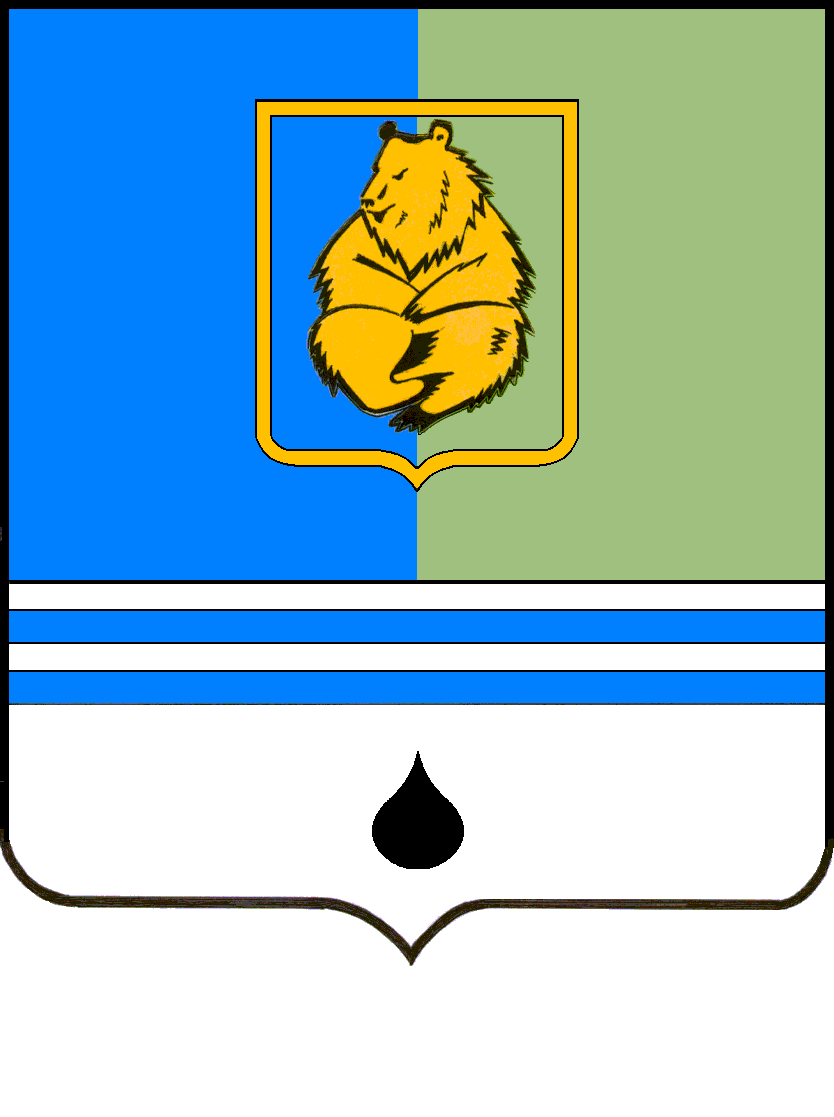 ПОСТАНОВЛЕНИЕАДМИНИСТРАЦИИ ГОРОДА КОГАЛЫМАХанты-Мансийского автономного округа - ЮгрыПОСТАНОВЛЕНИЕАДМИНИСТРАЦИИ ГОРОДА КОГАЛЫМАХанты-Мансийского автономного округа - ЮгрыПОСТАНОВЛЕНИЕАДМИНИСТРАЦИИ ГОРОДА КОГАЛЫМАХанты-Мансийского автономного округа - ЮгрыПОСТАНОВЛЕНИЕАДМИНИСТРАЦИИ ГОРОДА КОГАЛЫМАХанты-Мансийского автономного округа - Югрыот [Дата документа]от [Дата документа]№ [Номер документа]№ [Номер документа]